कर्णाली प्रदेश सरकार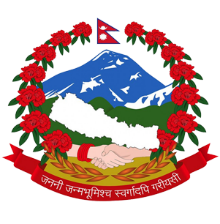 उद्योग, पर्यटन, वन तथा वातावरण मन्त्रालयउद्योग तथा उपभोक्ता हित संरक्षण निर्देशनालयउद्योग तथा उपभोक्ता हित संरक्षण कार्यालय खलगा सल्यान, नेपालमिति : २०७८।१२।१६ विषय : नतिजा प्रकाशन प्रकाशित गरिएको सम्बन्धमा । प्रस्तुत  विषयमा यस कार्यालयको चालु आ ब २०७८।०७९ को स्वीकृत उपयुक्त प्रविधी हस्तान्तरण कार्यक्रमका लागि कार्यालयमा दर्ता भएका प्रस्तावहरु प्रस्ताव मुल्याङ्कन समितिबाट मुल्याङ्कन गर्दा तपशिल बमोजिमका उद्योगहरु छनौट भएकाले सम्बन्धित सबैको जानकारीका लागि यो सुचना प्रकाशित गरिएको  छ । साथै छनौट भएका उद्यमीहरुले यो सुचन प्रकाशित  भएको मितिले ७ दिन भित्र यस कार्यालयमा कार्यालय समय भित्र सम्पर्क गर्नुहुन जानकारी गराईन्छ ।तपशिलपुनश्च: थप जानकारीको लागि कार्यालय समय भित्र टेलिफोन नं ०८८ ५२००१२, ९८५७८८४९८४ सम्पर्क गर्नु होला ।नृप जग शाही कार्यालय प्रमुख क्र संउद्योगको नाम उद्योगीको नामठेगाना कैफियत१ श्री टाईम्स कम्प्युलोजी श्री सदिक्षा हमाल शा न पा १ सल्यान२श्री सुर्योदय बहुउदेश्यीय कृषि फर्मश्री नारायण दाहालशा न पा १ सल्यान ३श्री यमुना  कृषि तथा पशुपंछी फर्मश्री  यमुना पुन मगरकालिमाटी  गा पा ७ सल्यान४श्री जय श्री माता मनकामना  ग्रिल उद्योग श्री कर्ण बहादुर डाँगीशारदा न पा १ सल्यान ५श्री भण्डारी  बहुउदेश्यीय पशुपालन कृषि फर्म श्री  सरस्वती चन्दशारदा  न पा १ सल्यान ६श्री ललिता नास्ता पसल श्री दल बहादुर कामीबनगाड  कुपिन्डे  न पा ७श्री हेमन्ता  ग्रिल उद्योग श्री अनु श्रेष्ठशारदा न पा २ सल्यान ८श्री मिलन गेष्ट हाउस श्री  कैलाश श्रेष्ठशारदा न पा २ सल्यान ९श्री के.सी आटर्स श्री हरि के.सी त्रिवेणी  गा पा ६ सल्यान१०श्री खैरावाङ्गी  ग्रिल उद्योग श्री रमेश रेउले शारदा  न पा सल्यान ११श्री डोनिस पाउरोटी उद्योग श्री ईन्द्र बहादुर डाँगी शारदा न पा सल्यान १२श्री रिद्धिसिद्धी ज्वैलर्स श्री अर्जुन कुमार शाहशारदा  न पा १ सल्यान १३श्री देउराली  आर्ट सेन्टरश्री  खोपीराम सुनार शारदा  न पा १ सल्यान १४श्री विष्ट कृषि फलफुल तथा नर्सरी फर्मश्री  वेलमती खड्का छत्रेश्वरी  गा पा ७ सल्यान१५श्री एस.आर छाला जुत्ता उद्योगश्री शालिकराम  नेपाली शारदा न पा सल्यान १६श्री क्रिष्टल फोटो स्टुडियोश्री  प्रगती कुमारी गिरीशारदा  न पा २ सल्यान १७श्री मालिका  बहुउदेश्यीय कृषि फर्म श्री  तारा के.सी बागचौर  न पा २ सल्यान१८श्री हिमाली  कृषि फर्म श्री  भुपेन्द्रराज वली बागचौर न पा ६ सल्यान१९श्री लोक सुसेली बाख्रापालन  फर्म श्री तिलसरा गिरी कालिमाटी गा पा ७  सल्यान२०श्री कपिल पानी मिलश्री ढकन प्रसाद शर्माकुमाख गा पा  ६ सल्यान२१श्री शारदा  सल्यानी होटलश्री  प्रतिक्षा गिरी के सीशारदा  न पा १ सल्यान 